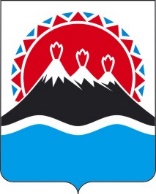 Р А С П О Р Я Ж Е Н И Е ПРАВИТЕЛЬСТВАКАМЧАТСКОГО КРАЯ                 г. Петропавловск-КамчатскийВ соответствии с Правилами осуществления специальных выплат гражданам, принявшим на сопровождаемое или временное проживание (под временную опеку) инвалидов, престарелых граждан, детей-сирот и детей, оставшихся без попечения родителей, утвержденными Постановлением Правительства Российской Федерации от 30.05.2020 № 7971. Определить Министерство социального развития и труда Камчатского края уполномоченным исполнительным органом государственной власти Камчатского края на формирование и утверждение Реестра работников государственных и негосударственных организаций, принявших на сопровождаемое проживание инвалидов и престарелых граждан из стационарных организаций социального обслуживания, стационарных отделений, созданных не в стационарных организациях социального обслуживания (далее – организация социального обслуживания), взявшим на временное проживание (в том числе под временную опеку) инвалидов, престарелых граждан, детей-сирот, детей, оставшихся без попечения родителей, из организаций социального обслуживания, организаций для детей-сирот и детей, оставшихся без попечения родителей, а также волонтеров и других граждан Российской Федерации, которые взяли на временное проживание (в том числе под временную опеку) инвалидов, престарелых граждан, детей-сирот, детей, оставшихся без попечения родителей, из организаций социального обслуживания, организаций для детей-сирот и детей, оставшихся без попечения родителей (далее – Реестр работников государственных и негосударственных организаций, волонтеров и других граждан Российской Федерации).2. Определить Министерство образования Камчатского края уполномоченным исполнительным органом государственной власти Камчатского края на предоставление в Министерство социального развития и труда Камчатского края сведений о работниках государственных и негосударственных организаций, волонтеров и других граждан Российской Федерации, взявших на временное проживание (в том числе под временную опеку) детей-сирот и детей, оставшихся без попечения родителей, из организаций для детей-сирот и детей, оставшихся без попечения родителей, для включения в Реестр работников государственных и негосударственных организаций, волонтеров и других граждан Российской Федерации. 3. Утвердить форму Реестра работников государственных и негосударственных организаций, волонтеров и других граждан Российской Федерации согласно приложению к настоящему распоряжению.Реестр работников государственных и негосударственных организаций, принявших на сопровождаемое проживание инвалидов и престарелых граждан из стационарных организаций социального обслуживания, стационарных отделений, созданных не в стационарных организациях социального обслуживания), взявшим на временное проживание (в том числе под временную опеку) инвалидов, престарелых граждан, детей-сирот, детей, оставшихся без попечения родителей, из организаций социального обслуживания, организаций для детей-сирот и детей, оставшихся без попечения родителей, а также волонтеров и других граждан Российской Федерации, которые взяли на временное проживание (в том числе под временную опеку) инвалидов, престарелых граждан, детей-сирот, детей, оставшихся без попечения родителей, из организаций социального обслуживания, организаций для детей-сирот и детей, оставшихся без попечения родителей[Дата регистрации]№[Номер документа]Временно исполняющий обязанности Председателя Правительства - Первого вице-губернатора Камчатского края[горизонтальный штамп подписи 1]А.О. КузнецовПриложение к распоряжению Правительства Камчатского краяот                           2020 №Сведения о заявителеСведения о заявителеСведения о заявителеСведения о гражданине из числа инвалидов, престарелых граждан, детей-сирот и детей, оставшихся без попечения родителей, которых заявитель принял на проживаниеСведения о гражданине из числа инвалидов, престарелых граждан, детей-сирот и детей, оставшихся без попечения родителей, которых заявитель принял на проживаниеСведения о гражданине из числа инвалидов, престарелых граждан, детей-сирот и детей, оставшихся без попечения родителей, которых заявитель принял на проживаниеНаименование организации социального обслуживания либо организации для детей-сирот и детей, оставшихся без попечения родителейПериод сопровождаемого проживания и (или) временного проживания (в том числе временной опеки) граждан у заявителя Фамилия, имя, отчествоДата рожденияСтраховой номер индивидуального лицевого счета (СНИЛС)Фамилия, имя, отчествоДата рожденияСтраховой номер индивидуального лицевого счета (СНИЛС)Наименование организации социального обслуживания либо организации для детей-сирот и детей, оставшихся без попечения родителейПериод сопровождаемого проживания и (или) временного проживания (в том числе временной опеки) граждан у заявителя 12345678